Nancy Howell Agee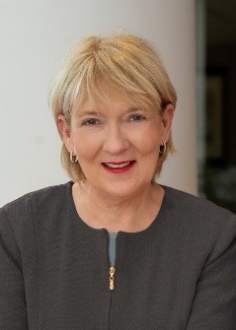 1 RIVERSIDE CIRCLE, SUITE 400, ROANOKE, VA 24016NHAGEE@CARILIONCLINIC.ORG540.981.8844Nancy Howell Agee is President and CEO of Carilion Clinic, a $2.4 billion not-for-profit health care system headquartered in Roanoke, Virginia; serving over 1 million people in Virginia and West Virginia. Carilion Clinic is organized as a large physician group with more than 1,000 employed physicians, an academic medical center and 7 hospitals ranging from a large, tertiary/quaternary medical center, Level 1 Trauma Center and teaching hospital to a Children's Hospital to midsized community hospitals to small rural or critical access hospitals as well as multiple business lines such as Home Health, Imaging Services, Pharmacies and Urgent Care. Ms. Agee was the Executive Vice President and Chief Operating Officer before becoming CEO. She co-led Carilion's transformation from a collection of hospitals to a patient-centered, physician-led organization. The reorganization included a public/private partnership with Virginia Tech to create an allopathic medical school and a research institute. Ms. Agee is a nationally recognized leader in healthcare, immediate past chair of the American Hospital Association (a membership organization representing the nation's 5000 hospitals). She has been perennially named one of the Top 100 Most Influential People in Healthcare by Modern Healthcare as well as to the Top 25 Woman in Healthcare. Ms. Agee is a former member of The Board of Commissioners for the Joint Commission (international hospital accreditation organization) and past chair of the Virginia Hospital and Healthcare Association and the Virginia Center for Health Innovation.Ms. Agee was named Virginia Business Person of the year in 2017 by Virginia Business and has been on the list of most influential persons in Virginia for the past nine years. She was also named Virginia Business Magazine’s Virginia 500 – the 2020 Power List. Ms. Agee serves on several boards including American National Bank & Trust, (NASDAQ:AMNB), Roanoke Gas Company, (NASDAQ:RGC) and Healthcare Realty:(NYSE:HR). She is a member of The Wall Street Journal Council of CEOs, Virginia Foundation for Independent Colleges, Virginia Business Council, Virginia Business Higher Education Council and on the Governor’s Advisory Council on Revenue Estimates. She is a Fellow in the National Association of Corporate Directors.Ms. Agee is a former member of Taubman Museum of Arts and Director Emeritus of the Mill Mountain Theatre Board.Ms. Agee has received many awards over her career including the MS Silver Hope Award, the Paladin Award for Quality, and the Gail L. Warden Leadership Excellence Award. Ms. Agee received her undergraduate degree from University of Virginia and her graduate degree from Emory University; and continued postgraduate studies at the Kellogg School of Business, Northwestern University. She received honorary Doctorate of Humane Letters, from both Roanoke College and Jefferson College of Health Sciences in 2015.